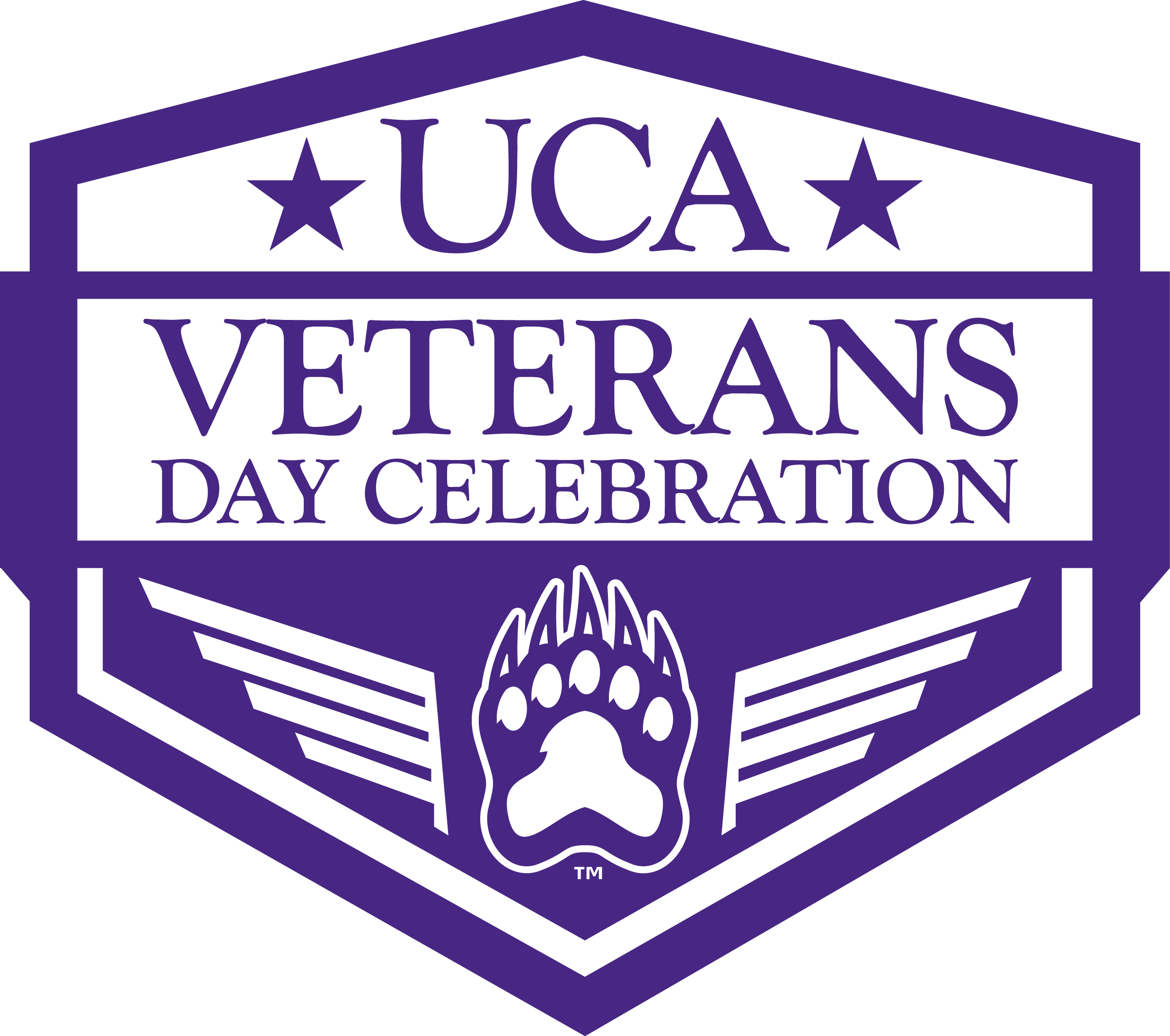 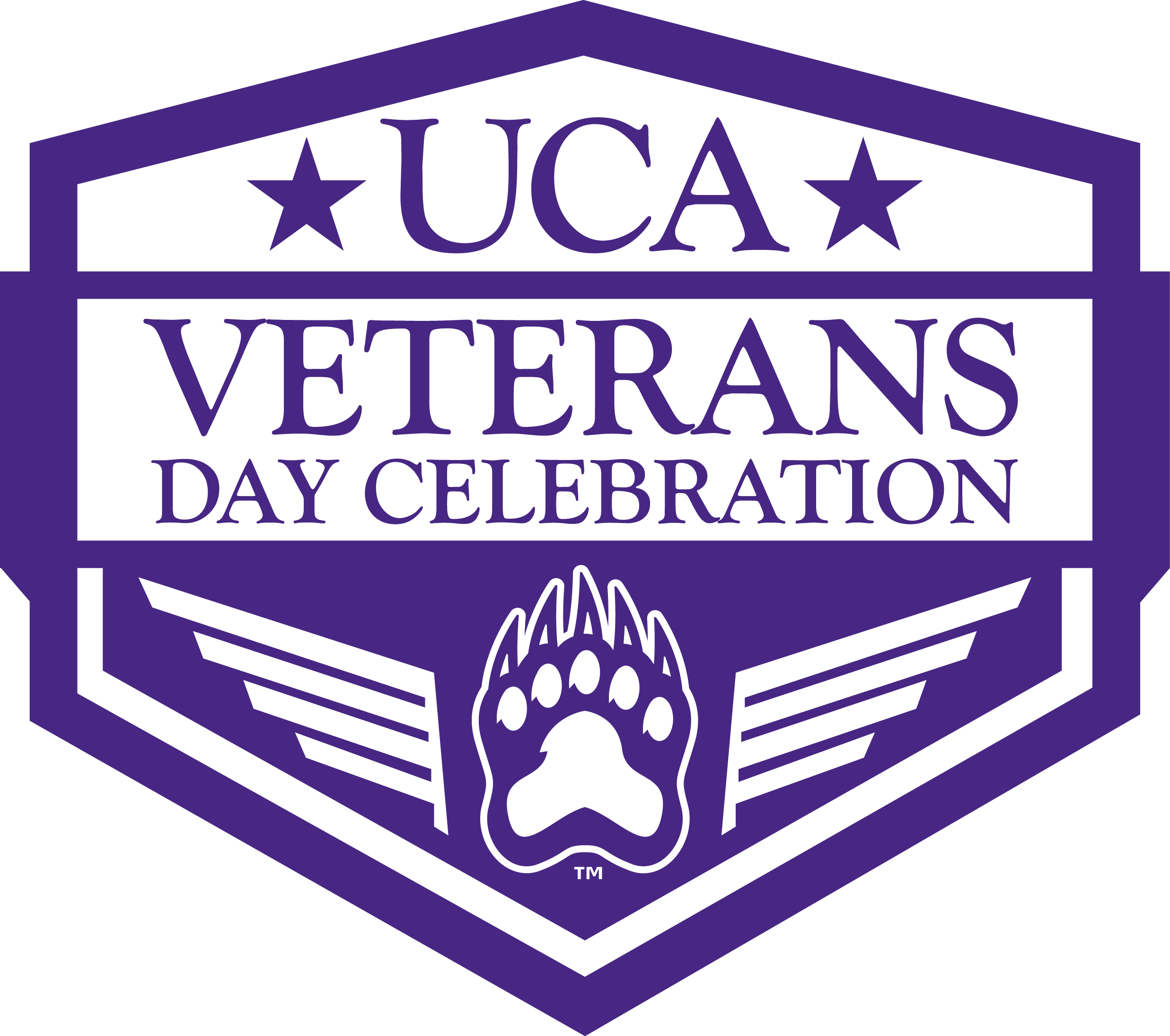 UCA VETERANS DAY CELEBRATION March 27, 2017Dear  NAME :The University of Central Arkansas (UCA) will observe its annual Veterans Day Celebration on Thursday, November 9, 2017. The event will commemorate and honor the service of all veterans of the U.S. Armed Forces and feature notable speakers, food, music and a Veterans Information Fair. The Veterans Information Fair will provide information on employment opportunities, support and other services that are available and important to veterans.This year’s Veterans Day Celebration will begin at 1:00 on the lawn in front of McAlister Hall, near the center of campus. In the event of rain the service will be held in McCastlain Hall. We invite and encourage you to participate through a sponsorship, utilizing one of five levels of financial support. Sponsors also have the opportunity to serve as a vendor by providing food or some other type of product for the Veterans Day Celebration.Funds raised through sponsorships are used to provide scholarships, which can be life-changing to those who receive them. Please submit your sponsor or vendor application by October 6, 2017. We truly appreciate your willingness to assist UCA in honoring those who are dedicated to keeping the United States safe, secure and free: America’s Veterans.Sincerely,David WilliamsChair of the 2017 Veterans Day Committee University of Central ArkansasVETERANS DAY 20172017 UCA VETERANS DAY CELEBRATION2017 UCA VETERANS DAY CELEBRATIONRegistration Deadline: Monday, October 6, 2017Platinum Patriot - $3,000Event is presented by your organization and UCARecognition during ceremonyLogo on front of t-shirt with logo & name on backLogo on sponsorship boardLogo and name listed on bannersLogo and name listed on marketing materialsName and logo listed on event agendaGold Patriot - $2,000Logo on front of t-shirt with logo & name on backRecognition during ceremonyLogo and name listed on all marketing materialsLogo and name listed on bannersName and logo listed on event agendaSilver Patriot - $1,000Recognition during ceremonyLogo and name listed on all marketing materialsLogo and name listed on the back of t-shirtName listed on on event agendaName listed on bannersBronze Patriot - $500Name listed on the back of t-shirtName listed on all marketing materialsName listed on event agendaPatriot – Below $500Name listed on the back of t-shirtName listed on event agendaSPONSORSHIP OPPORTUNITIESCompany:__________________________________________________________________________Contact: ___________________________________________________________________________ Name:_____________________________________________________________________________Email:____________________________________________________________________________  Phone:____________________________________________________________________________Sponsorship Opportunities 	Platinum Patriot:  $3,000 	Gold Patriot:  $2,000				Silver Patriot: $1,000 	Bronze Patriot: $500         	Patriot: below $500                                                       Amount: $______________        This is an in-kind donation.
              Value: $______________ Payment Information:	Check Enclosed (please make check payable to “UCA FOUNDATION”, memo to “2017 Veterans Day”) 	Please charge:             Visa	         MasterCard	        American Express	    DiscoverName on Credit Card:___________________________ Credit Card# ______________________Expiration Date: ________________  Signature_____________________________________ Date________